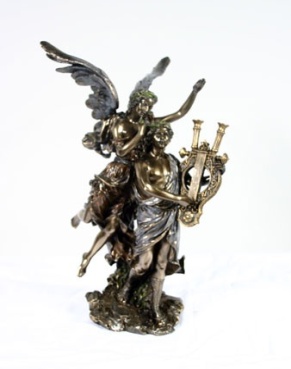 X-й МЕЖДУНАРОДНЫЙ МУЗИКАЛЬНЫЙ КОНКУРС
 ,,НАСЛЕДНИКИ ОРФЕЯ” (онлайн)
АЛБЕНА, БОЛГАРИЯ
01 – 12 сентября 2023 
_____________________________________________________________________

ДОРОГИЕ ДРУЗЬЯ!Юбилейный X-й Международный музыкальный конкурс «НАСЛЕДНИКИ ОРФЕЯ» Албена, Болгария, состоится с 01-го по 12-е сентября 2023 года 
и будет проведён в ОНЛАЙН формате.    

Цели этого праздника музыки:- стать форумом творческого общения между музыкантами различных музыкальных культур, жанров, специальностей и поколений из стран всего мира; - стать местом сверки художественных критериев и достижений в области исполнительской и педагогической практики; - стимулировать высокое профессиональное мастерство и художественный вкус;- открывать новые музыкальные дарования и способствовать их профессиональному росту и карьере. 
     Во время конкурса проводятся также онлайн МАСТЕР-КЛАССЬІ: 
фортепиано, фортепианный дуэт/трио/квартет, скрипка, скрипичный дуэт/трио, альт, флейта, камерный ансамбль, аккомпанемент, композиция, сольное и ансамблевое классическое пение - камерный и оперный репертуар.                                                      
                                                       П О Л О Ж Е Н И Е
     Конкурсанты в анкете-заявке для участия должны указать ссылку / ссылки видеозаписей исполняемых сочинений /туров, выложенных только на YouTube. 
     Анкету-заявку нужно отправить вместе с другими документами для участия, 
как прикреплённые файлы одним письмом на e-mail bilibon@mail.bg.
     Крайний срок подачи – 01 августа 2023 года! 

     Конкурс проводится в одном туре, кроме перечисленных ниже исключений.     Конкурсная программа – свободная, в зависимости от индивидуальных предпочтений каждого исполнителя. Она должна включать: два и более различных по характеру и жанру сочинений, разных композиторов и различных  стилей 
в диапазоне от эпохи Возрождения до наших дней. 
     Программа исполняется наизусть участниками в сольных номинациях. 

     Внимание! Не допускается исполнение программы на электронных инструментах, кроме как в конкурсном разделе III. Эстрада и джаз, 
и в номинации Фольк-джаз в разделе II. Фольклор! 

     Видеозаписи должны отвечать следующим обязательным параметрам 
и требованиям: 
1. Все видеозаписи должны быть сделаны не раньше 01 января 2023 года и быть доступными  на YouTube минимум до 01 декабря 2023 года.
2. Конкурсанты должны быть в концертных костюмах / платьях.
3. Видеозапись программы / тура должна быть беспрерывной с начала до конца, включая паузы между сочинениями. 
4. Не разрешаются монтаж, редактирование звука, использование видеоэффектов 
и любые другие дополнительные вмешательства, кроме включения текста необходимого информационного оформления записи (смотри ниже). 
5. В записи не должно быть посторонних звуков и шумов, дополнительных ярких источников света, кроме нормального естественного или искусственного освещения.
6. Видеосъёмка должна осуществляться только в профиль и анфас так, чтобы были видны руки, лица и инструменты исполнителей.
7. Программа должна исполняться в заявленном порядке и наизусть конкурсантами сольных номинаций.
8. Каждому туру должны соответствовать отдельная общая запись /ссылка.
 Допускается представление сочинений туров отдельными записями /ссылками. 

     Информационное оформление видеороликов должно быть на английском языке и следующего порядка и содержания: 
1. В начале – название конкурса и сайт. 
2. Имя и фамилия конкурсанта/конкурсантов; номинация и возрастная группа.
3. Программа: композитор/ы (инициалы и фамилия), произведение (полное обозначение). 
К примеру: 

YouTuYouTube – link 1  
10th Heirs of Orpheus Competition, http://www.HeirsOfOrpheus.org  
Suyeoung Kim, Piano solo, 5th age group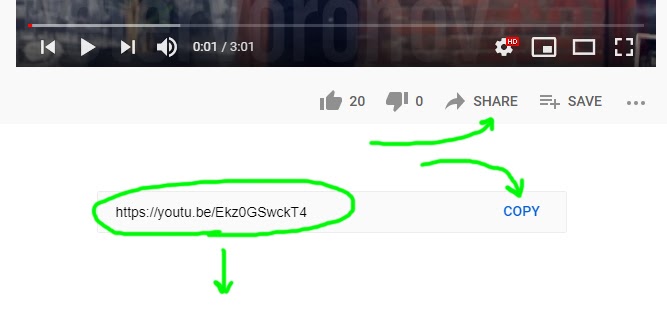 I round1. J. S. Bach. Prelude and Fugue in C minor, WTC b. 2
2. J. Haydn. Sonata in E-flat Major, Hob. XVI:52, movements 2 and 3 3. F. Chopin. Etude Op.10 No.1 in C Major                  
(1 общая запись / ссылка или 3 отдельных записи /ссылки)

YouTube – link 2
10th Heirs of Orpheus Competition, http://www.HeirsOfOrpheus.org  
Suyeoung Kim, Piano solo, 5th a. g. 
II round 1. F. Schubert. Wanderer Fantasy, parts 3 - 4                                                
2. F. Chopin. Sonata in B-flat minor, Op.35, part 1
(1 общая запись / ссылка или 2 отдельные записи /ссылки)  
----------------------------------------------------------------------------Рекомендации     Уважаемые участники, 
Помните, что оценка  Вашего выступления в онлайн-конкурсе зависит напрямую 
от соблюдения требований к видеозаписям и от их качества. Поэтому: Предпочтительнее осуществить запись используя профессиональные 
и полупрофессиональные видео и фото камеры с высокими оптическими 
и акустическими параметрами.Допускаются записи солистов на смартфоне и планшете, но это в ансамблевых номинациях не желательно.Применяйте штатив, чтобы избежать дрожания и акустических дефектов 
при съёмке без него.Избегайте видеозаписи с очень близкого, как и слишком отдалённого расстояния, так как в обоих случаях это приводит к акустическим дефектам.И наконец: не довольствуйтесь одним сеансом видеозаписи. Онлайн формат конкурса дает Вам возможность сделать несколько сеансов и выбрать 
ту видеозапись, которая наилучшим образом продемонстрирует Ваши наи-более сильные исполнительские качества и яркость сценического присутствия!       НОМИНАЦИИ, ВОЗРАСТНЫЕ ГРУППЫ, ХРОНОМЕТРАЖ ПРОГРАММЫ     В конкурсе могут участвовать индивидуальные исполнители, камерные ансамбли и коллективы, которые отвечают требованиям соответствующей номинации и возрастной группы на день открытия: 01 сентября 2023 г.
РАЗДЕЛ І „КЛАССИЧЕСКАЯ МУЗЬІКА”
1. СОЛИСТ-ИНСТРУМЕНТАЛИСТ:      а) на классических инструментах: фортепиано, орган, скрипка, альт, виолончель, контрабас, флейта, блок-флейта, гобой, кларнет, саксофон, фагот, труба, валторна, тромбон, туба, классическая гитара, арфа, кельтская арфа, ударные инструменты;     б) на народных инструментах (академическое направление): 
баян, аккордеон, балалайка, домра, домбра, кобыз, кантеле, гусли, бандура, цимбалы и др.     Только для пианистов, органистов, баянистов, аккордеонистов, скрипачей, альтистов и виолончелистов IV и V группы конкурс проходит в два тура.
IV группа: 1-й тур – от 16 до 18 минут, 2-й тур – от 12 до 14 минут; 
V группа: 1-й тур – от 18 до 20 минут, 2-й тур – от 14 до 16 минут.
     I тур: 
а) полифоническое произведение – от барокко до современности;б) виртуозный этюд, каприс или токката;в) соната (часть/части) или концерт (часть/части); или цикл вариаций, 
или рондо, или фантазия – от классики до современности.     II тур:а) пьеса крупной формы – от романтизма до современности;б) одно или несколько произведений по выбору участника.      Не допускается во 2-м туре повтор произведения из 1-го тура!
 2. ФОРТЕПИАННЫЙ ДУЭТ, ТРИО И КВАРТЕТ – для 1-го или 2-х фортепиано; 
для 4-х, 6-и и 8-и рук.
 3. СКРИПИЧНЫЙ ДУЭТ     Рекомендуемый репертуар:А. Вивальди – Сонаты и Дуэты для 2-х скрипок; Г. Телеман – Канонические сонаты для 2-х скрипок; Ж. Обер  – Сонаты для 2-х скрипок; Ж.–М. Леклер – Сонаты для 2-х скрипок; И. Гайдн  – Три дуэта для 2-х скрипок оп. 99; Л. Боккерини  – Дуэты для 2-х скрипок оп. 7 – 9; В. А. Моцарт – Дуэты для 2-х скрипок; Ш. Берио – Дуэты для 2-х скрипок; Ж. Мазас – Дуэты для 2-х скрипок оп. 38; Л. Шпор – Дуэты для 2-х скрипок; Е. Изайи – Соната для 2-х скрипок;Б. Барток – 44 дуэта для 2-х скрипок; Д. Мийо – Дуэт для 2-х скрипок;
С. Прокофьев – Соната для 2-х скрипок До мажор оп. 26; А. Онеггер – Сонатина для 2-х скрипок; Л. Берио – Дуэт для 2-х скрипок; В. Азарашвили – Соната для 2-х скрипок; 
В. Заимов – Соната для 2-х скрипок; Вл. Панчев – Партита для 2-х скрипок и др.
 4. КАМЕРНАЯ  МУЗЫКА     а) камерные  ансамбли (струнные, духовые, клавирные) – от сонатной  пары до секстета;     б) инструментальные  ансамбли (струнные, духовые, ударные, смешанные, 
из старинных инструментов, из народных  инструментов  академического  направления) – от 2 до 12 участников.Для II и ІІІ группы конкурс проводится в 2 тура, каждый с указанной продолжительностью. 
Не допускается во 2-м туре повтор произведения из 1-го тура!

5. СОЛЬНОЕ КЛАССИЧЕСКОЕ ПЕНИЕ – все виды голосовКонкурс проводится в 2 тура, каждый с указанной продолжительностью.  
Не допускается во 2-м туре повтор произведения из 1-го тура!
     Желательно представление репертуара из разных эпох, стилей и жанров: 
песня, романс, lied, канцонетта, ария или оперная / опереттная сцена и др. - 
от барокко до наших дней. 
6. АНСАМБЛЕВОЕ КЛАССИЧЕСКОЕ ПЕНИЕ – камерные и оперные ансамбли (до   квартета включительно).Конкурс проводится в 2 тура, каждый с указанной продолжительностью.
Не допускается во 2-м туре повтор произведения из 1-го тура!
     Желательно представление репертуара из разных эпох, стилей и жанров: 
камерный ансамбль, оперный/опереттный ансамбль или сцена, часть / части 
из кантаты, оратории, мессы, реквиема, страстей и др. - от барокко до наших дней. 7. ХОР - однородный или смешанный
8. ОРКЕСТР – камерный, малый симфонический, духовой, из народных инструментов академического направления, другие однородные 
или смешанные формации.
9. КОМПОЗИЦИЯ – представление партитур и видеозапись одного 
или нескольких сочинений в разных жанрах. 
10. „УЧИТЕЛЬ И УЧЕНИК / УЧЕНИКИ”     а) фортепианный дуэт, трио и квартет – для 1-го или 2-х фортепиано; 
для 4, 6 и 8 рук;      б) скрипичный дуэт и трио;     в) камерный или  инструментальный ансамбль - от сонатной пары до квинтета; скрипичный ансамбль, ансамбль виолончелистов, ансамбль однородных или различных духовых, ансамбль ударных, ансамбль старинных инструментов, ансамбль народных инструментов академического направления, вокальный  ансамбль, смешанный ансамбль.     ВНИМАНИЕ: Возрастная категория в данной номинации определяется возрастом учеников.
11. „МУЗЫКАЛЬНАЯ  ФАМИЛИЯ”      а) фортепианный дуэт, трио и квартет – для 1-го или 2-х фортепиано; 
для 4, 6 и 8 рук;     б) скрипичный дуэт и трио;      в) камерные или инструментальные ансамбли  всех  видов, включая  народные  инструменты  академического  направления.     ВНИМАНИЕ: Если  участники в данной  номинации из двух и более  поколений, возрастная категория определяется по младшему из них.
12. АККОМПАНЕМЕНТ (КОНЦЕРТМЕЙСТЕРСКОE МАСТЕРСТВО) – 
без возрастных ограничений.
                                            ВСТУПИТЕЛЬНЫЕ ВЗНОСЫ
1. Участие в конкурсе:2. Мастер-классы: 1 академ. час = 45 мин. Количество - по желанию участников. Заказать в анкете или на e-mail bilibon@mail.bg; 
Оплата - на счёте, отдельно от взноса:                                                                      ***                                                                                                                         ОБЩИЕ ПОЛОЖЕНИЯ      

I. УСЛОВИЯ УЧАСТИЯ
  Заявки для участия и ссылки на YouTube принимаются одним письмом на е-mail: bilibon@mail.bg – Богомил Бонев, художественный директор конкурса. 
                 ДОКУМЕНТЫ ПРИНИМАЮТСЯ с 10 мая по 01 августа 2023 г.! 

NB! При подаче документов и оплате вступительных взносов до 10 июня 2023 г. 
до 23:59 ч. участники пользуются скидкой 10 евро с человека за каждую номинацию!  
При подаче документов с 11 июня по 10 июля до 23:59 ч. вступительные взносы оплачиваются в полном размере.   
При подаче документов с 11 июля по 01 августа до 23:59 ч. взносы увеличиваются на 10 евро с человека за номинацию! 
После крайней даты (01 августа!) документы рассматриваются 
и регистрируются участники по исключению и с увеличением взносов 
на 20 евро с человека за номинацию!

ОПЛАТА ВЗНОСОВ - в Первом инвестиционном банке, 
отделение г. Добрича, Республика Болгария.  
First Investment Bank – branch Dobrich, Republic of Bulgaria.                          
Реквизиты - IBAN: BG71FINV91502016284498 (in EURO), BIC: FINVBGSF. 
     В графе “основание” отметить: „Финансовая помощь для конкурса      «Наследники  Орфея»”; титуляр – Bogomil Bozhkov Bonev.
     Пожалуйста, впишите также имя участника/ов и конкурсную/ные номинацию/ии. 
     Проверьте чтобы банковская комиссия при переводе не бралась из стоимости вступительного взноса за участие в конкурсе. 
     Ксерокопию бланка отправить вместе с подачей заявки для участия 
и других необходимых документов на e-mail: bilibon@mail.bg. 
     NB! Вступительные взносы не возвращаются. 
НЕОБХОДИМЫЕ ДОКУМЕНТЫ:
1. Application form - обязательно точное и подробное заполнение необходимых данных (ни в коем случае не одними прописными буквами!); 
указать программу (на русском и на английском!) и время исполнения каждого произведения. Не PDF!
Не допускаются замены произведений из заявленной программы.NB! Для участия в другой номинации подаётся отдельный полный набор документов и фотографий.
     Участники ансамблевых номинаций заполняют 1 общую анкету!2. Две качественных фотографии: одна -  для документов; другая – в сценической одежде и интерьере, инструменталисты – с инструментом, ансамбли – вместе, коллективы – 
с руководителем / дирижёром;
3. Краткая творческая характеристика с указанием преподавателя и учебного заведения или места работы; с перечислением призов на конкурсах и фестивалях; 
4. Ксерокопия квитанции об оплате вступительного взноса (обязательно!).
5. Копия паспорта или свидетельства о рождении.     
     Полный комплект документов отправить ОДНИМ и-мейлом с прикреплёнными файлами! Текстовые документы – в формате Word. 
Не PDF!

ІI.  ЖЮРИ     Состоит из именитых музыкантов из Болгарии, Германии, Китая, России, США, Турции, Эстонии и др. стран.
     Жюри имеет право не присуждать все объявленные звания и специальные дипломы, равно как и делить их.
     Не допускается превышение хронометража, указанного в условиях конкурса для каждой возрастной группы. 
     Жюри оставляет за собой право превысить регламент прослушивания 
по музыкальным причинам на +2 минуты.
     Любое решение жюри – окончательно.
III. НАГРАДЫ     Победители конкурса получают диплом и звание лауреата I, II, или III премии, или звание дипломанта по каждой специальности/номинации  и возрастной  категории, а так же специальные дипломы:- за лучшее исполнение сочинений композиторов из своей и мировой музыкальной культуры, для которых в 2023 году отмечается юбилей с рождения или годовщина  памяти;
- за лучшее исполнение иностранным участником сочинений болгарских композиторов;
- за лучшее исполнение современной музыки; 
- самый артистичный участник конкурса; 
- самый юный участник конкурса;
- за высокие педагогические постижения:
  (дипломы о высоких педагогических постижениях: за подготовку многих лауреатов 
к конкурсу; за подготовку лауреатов I премии к конкурсу). 
     Высшая премия конкурса - лауреат „Гран-при". Лауреат определяется 
в дополнительном туре среди претендентов, выдвинутых жюри во врема проведения конкурса.Наградной фонд (3500 евро) включает:Денежные премии для участников конкурса на «Гран-при» и других (по решению жюри) от организаторов, от болгарских и иностранных творческих союзов;Сертификат на сумму 2000 долларов в счёт обучения в Long Island Conservatory, New York, USA; Бесплатный мастер-курс для солистов или фортепианного ансамбля 
в Германии в 2024 г.; Награда им. Десиславы Боневой (сопрано);Участие солистами в концертах симфонического оркестра в сезоне 2024 г. ІV. ОРГАНИЗАТОРЫPiano Global Foundation – Троссинген, ГерманияLong Island Conservatory – Нью-Йорк, СШАСоюз концертных деятелей Российской Федерации 
V. КОНТАКТЫБогомил Бонев – художественный директор конкурса
 e-mail: bilibon@mail.bg                                                       +359 899 50-79-75 ; +7 952 373-29-32 
Звонить по обоим номерам только через WhatsApp или Viber! www.HeirsOfOrpheus.org  www.baynov-piano.info -------------------------------------------------------------------------------------------------------------------------------
Государственным и общественным организациям, творческим союзам, фондам, государственным и частным фирмам или лицам из разных стран предоставляется право учреждать и вручать специальные призы и премии лауреатам – представителям их стран, по согласованию с Оргкомитетоми художественным директором конкурса, и с предоставлением 
рекламного места в очередном конкурсном буклете. 
------------------------------------------------------------------------------------------------------------Оргкомитет МЕЖДУНАРОДНОГО МУЗЫКАЛЬНОГО КОНКУРСА 
«НАСЛЕДНИКИ ОРФЕЯ»оставляет за собой право вносить изменения в правила, даты проведения, программы, графики и любой другой текущей информации об организации и проведении конкурса. Оргкомитет ММК ,,НАСЛЕДНИКИ ОРФЕЯ”имеет исключительное право на полную или частичную запись 
и трансляцию  конкурса. За реализацию записей (аудио, видео, CD, MP3, DVD) 
во время конкурса, а также их использовании после этого, участники не получают вознаграждения. ____________________________________________________________________Copyright © 2023 IMC HEIRS OF ORPHEUS - All Rights Reserved 


ЗАЯВКА УЧАСТИЯФИО участника / ов 

Дата/ы и год/ы рождения                                           Возрастная группа  

Учебное учреждение и преподаватель / или место работы

Домашний адрес

Телефон, мобильный, e-mail 

Принимаю / принимаем регламент и условия и желаю / желаем принять участие 
в X-м МЕЖДУНАРОДНОМ МУЗЫКАЛЬНОМ КОНКУРСЕ „НАСЛЕДНИКИ ОРФЕЯ” 
в номинации / номинациях:КОНКУРСНЫЙ РАЗДЕЛ І „КЛАССИЧЕСКАЯ МУЗЫКА” Солист-инструменталист (инструмент): Фортепианное дуо (дуэт), трио, квартет – для 1-го или 2-х ф-но; в 4, 6, 8 рук                            (подчеркнуть)  Скрипичный дуэт Камерный или инструментальный ансамбль (подчеркнуть) 
                                                                               (разновидность) Сольное классическое пение Ансамблевое классическое пение                               (разновидность ансамбля) Хор (однородный, смешанный; детский, молодёжный, без возр. ограничений)                                            (подчеркнуть) Оркестр                                                                                                (разновидность) Композиция „Музикальная фамилия”                                                (разновидность ансамбля)       - фортепианное дуо (дуэт), трио, квартет – для 1-го или 2-х ф-но; в 4, 6, 8 рук                                  (подчеркнуть)
       - скрипичный дуэт, трио                                                                         (подчеркнуть) 
       - камерный, инструментальный, вокальный, смешанный ансамбль      (подчеркнуть)                                                                                              (разновидность)     „Учитель и ученик / ученики” 
- фортепианное дуо (дуэт), трио, квартет – для 1-го или 2-х ф-но; в 4, 6, 8 рук                             (подчеркнуть)
- скрипичный дуэт, трио                                                                  (подчеркнуть) 
- камерный, инструментальный, вокальный, смешанный ансамбль   (подчеркнуть)                                                                                 (разновидность)   Аккомпанемент                                                                              (кому)ПРОГРАММАІ тур (композитор, сочинение, №, минуты / YouTube link/s)1.  
2.  
3.  
4.  
5. ІІ тур (композитор, сочинение, №, минуты / YouTube link/s) 1.  
2.  
3.  
4.   
 Нужен / Не нужен концертмейстер                                                        (подчеркнуть)

МАСТЕР-КЛАСС:                                                                                      (разновидность)

Дата:                                          Подпись / и:                                                 





                                              APPLICATION FORM
Name/s  

Date/s of birth                                                                   Age group  

Educational institution and Teacher / or place of work

Contact details: 
Full address  

Phone, mobile, e-mail   

Agree with the conditions and regulations and would like to take part 
in the 10th INTERNATIONAL MUSIC COMPETITION “HEIRS OF ORPHEUS” 
in a nomination/s:          COMPETITION SECTION I “CLASSICAL MUSIC”Soloist instrumentalist (instrument):  Piano duo (duet), trio, quartet – for 1 or 2 pianos; for 4, 6, 8 hands (underline)Violin duoChamber / instrumental ensemble (underline)                                  (kind)Classic solo singingClassic ensemble singing                                              (kind of ensemble)Choir (uniform / mixed; children's, youth, no age limit)       (underline)Orchestra                                                                                   (kind)Composition“Teacher & Student/Students”“Musician`s family”                                                       (kind of ensemble)- piano duo (duet), trio, quartet – for 1 or 2 pianos; for 4, 6, 8 hands (underline)
- violin duo, trio                                                                                       (underline)
- chamber, instrumental, vocal, mixed ensemble (underline)                  (kind)Accompaniment                                                                    (with whom)                                               PROGRAM:I round (Composer, song/piece, opus, No., minutes / YouTube link/s)1.    
2.  
3.  
4.   
5.  ІI round (Composer, song/piece, opus, No., minutes / YouTube link/s) 1.   
2.  
3.   
4.  
5.    I need an accompanist I do not need an accompaniment
II. MASTER CLASS:
Date:                                                                     Signature/s: 

NB: Подписывая настоящую заявку-анкету, участники подтверждают, что ознакомлены
с регламентом и условиями проведения конкурса, дают свое согласие на видео, аудиозапись и освещение в средствах массовой информации, на сбор и обработку
их персональных данных!ПЕРВАЯ ГРУППА с   6 до 10 летот  5 до   7 мин.ВТОРАЯ ГРУППА с 11 до 14 летот 10 до 12 мин.ТРЕТЬЯ ГРУППАс 15 до 19 летот 14 до 16 мин.ЧЕТВЕРТАЯ ГРУППАс 20 до 25 летот 16 до 18 мин.ПЯТАЯ ГРУППАБез возрастных ограничений от 18 до 20 мин.ПЕРВАЯ ГРУППА        до 14 летот 10 до 12 мин.ВТОРАЯ ГРУППАс 15 до 19 летот 14 до 16 мин.ТРЕТЬЯ ГРУППАс 20 до 25 летот 16 до 18 мин.ЧЕТВЕРТАЯ ГРУППАБез возрастных ограничений от 18 до 20 мин.ПЕРВАЯ ГРУППА        до 14 летот 10 до 12 мин.ВТОРАЯ ГРУППАс 15 до 19 летот 14 до 16 мин.ТРЕТЬЯ ГРУППАс 20 до 25 летот 16 до 18 мин.ЧЕТВЕРТАЯ ГРУППАБез возрастных ограничений от 18 до 20 мин.ПЕРВАЯ ГРУППА        до 19 летот 10 до 12 мин.ВТОРАЯ ГРУППАс 20 до 25 летот 12 до 15 мин.ТРЕТЬЯ ГРУППАБез возрастных ограниченийот 15 до 20 мин.ПЕРВАЯ ГРУППАс 17 до 25 летот 10 до 12 мин.ВТОРАЯ ГРУППАс 26 до 35 летот 12 до 14 мин.ТРЕТЬЯ ГРУППАБез возрастных ограниченийот 14 до 16 мин. ПЕРВАЯ ГРУППАс 17 до 25 летот 10 до 12 мин.ВТОРАЯ ГРУППАс 26 до 35 летот 12 до 14 мин.ТРЕТЬЯ ГРУППАБез возрастных ограниченийот 14 до 16 мин. ДЕТСКО-ЮНОШЕСКИЙдо 17 летот 12 до 15 мин.МОЛОДЕЖНЫЙдо 30 летот 15 до 18 мин.БЕЗ ВОЗРАСТНЬІХ ОГРАНИЧЕНИЙот 18 до 20 мин.ПЕРВАЯ ГРУППАдо 20 летот 12 до 15 мин.ВТОРАЯ ГРУППАдо 35 летот 15 до 20 мин.ПЕРВАЯ ГРУППА        до 19 летот  5 до 10 мин.ВТОРАЯ ГРУППАс 20 до 25 летот 10 до 15 мин.ТРЕТЬЯ ГРУППАБез возрастных ограничений от 15 до 20 мин.ПЕРВАЯ  ГРУППА          до 10  летот  5 до   7 мин.ВТОРАЯ  ГРУППАс 11  до  14  летот 10 до 12 мин.ТРЕТЬЯ  ГРУППАс 15  до  19  летот 14 до 16 мин.ЧЕТВЕРТАЯ  ГРУППАс  20 до  25  летот 18 до 20 мин.ПЕРВАЯ  ГРУППА          до 10  летот  5 до   7 мин.ВТОРАЯ  ГРУППАс 11  до  14  летот 10 до 12 мин.ТРЕТЬЯ  ГРУППАс 15  до  19  летот 14 до 16 мин.ЧЕТВЕРТАЯ  ГРУППАс  20 до  25  летот 18 до 20 мин.Солисты€   60  Члены камерных ансамблей€   30 с участникаЗа участие в других номинациях€   30 за каждоеОркестры, хоры€ 150 со всего коллективаАктивный участник€ 40Слушатель€ 20